2022 Bobcat Team Dual Tourney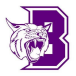 Tournament Date: December 17th 2022.  This will be Boys only, unless you have females wrestling in boy’s class.  Location: Berryville Arena-804 West Freeman Ave, Berryville, AR 72616  Entry Fee: $150.00 per team Contact: Ryan Whetham(479)841-4582 Cell or rwhetham@bobcat.k12.ar.usChecks: Please bring payment with you and make checks payable to Berryville Athletics        215 Ferguson Street        Berryville, Ar 72616  Schedule:  ● Weigh-ins: 8:30am – 9:30 am  ● Coaches Meeting: 9:35-9:50  ● Wrestling starts at 10:00 am Format:Each team will wrestle each team of total of 4 duals. Dual 1Mat 1: Berryville vs Subiaco				Mnt Home-RestMat 2: Gravette vs West Plains MODual 2Mat 1: Mnt Home vs West Plains			Subiaco-RestMat 2: Berryville vs Gravette	Dual 3Mat 1: Mnt Home vs Subiaco			Gravette-RestMat 2 Berryville vs West Plains	Dual 4Mat 1: Mnt Home vs Gravette			Berryville-RestMat 2: WP vs Subiaco	Dual 5Mat 1: Berryville vs Mnt Home			West Plains-RestMat 2: Gravette vs Subiaco Awards:  A team trophy will be awarded to the winning team and a runner up trophy.  Food: All team food must be kept off the wrestling floor. Concessions will be available. A hospitality room will be provided for coaches, officials, volunteers and bus drivers.  2022 Teams: BerryvilleGravetteMountain HomeSubiacoWest Plains, MO